Cjelodnevni izlet učenika drugih razreda OŠ Sv. Filip i JakovKrapanj-Sokolarnik-SkradinIzlet je realiziran dana 11.svibnja 2016.g.. Na izletu je bilo 36  učenika u pratnji svojih učitelja.Sve predviđeno je u potpunosti realizirano i poštovan je dogovoren plan putovanja. Svi su učenici ukrcani u autobus u svom mjestu stanovanja i oko 8 sati smo krenuli prema Brodarici. Prvo zaustavljanje je bilo na šibenskom mostu gdje su učenici mogli doručkovati.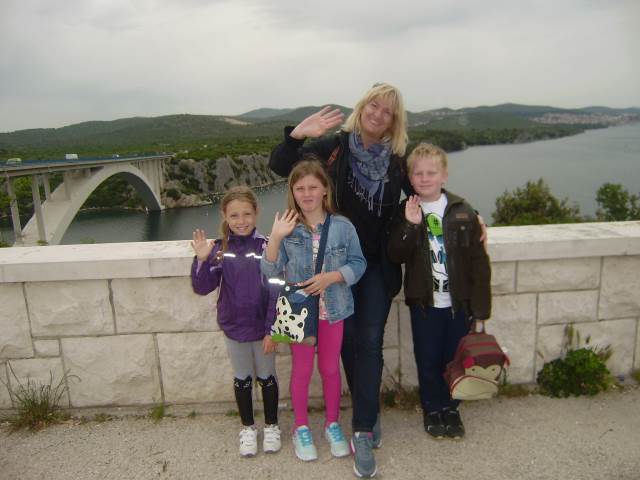 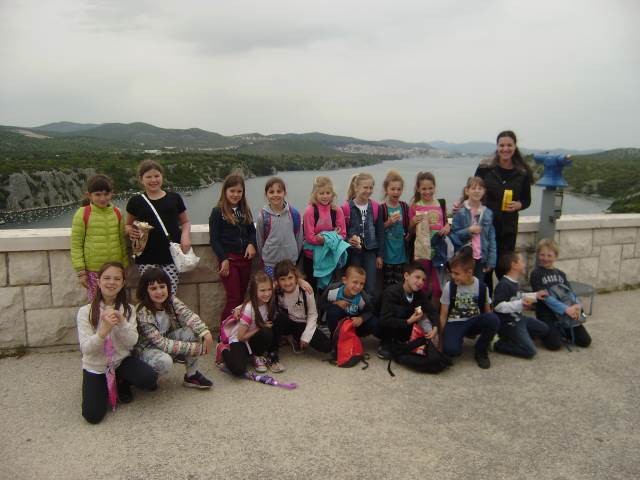 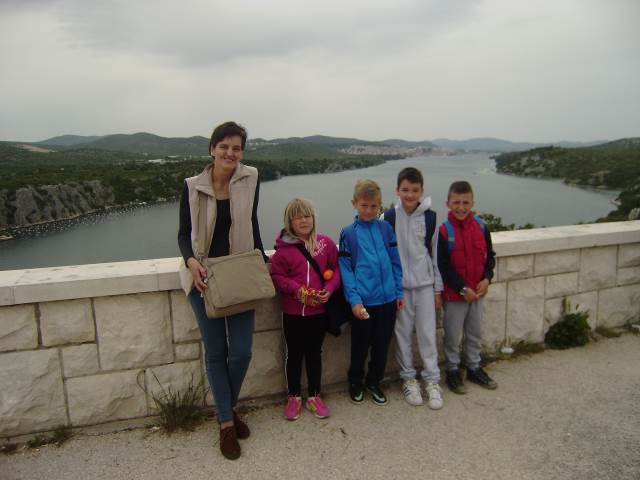 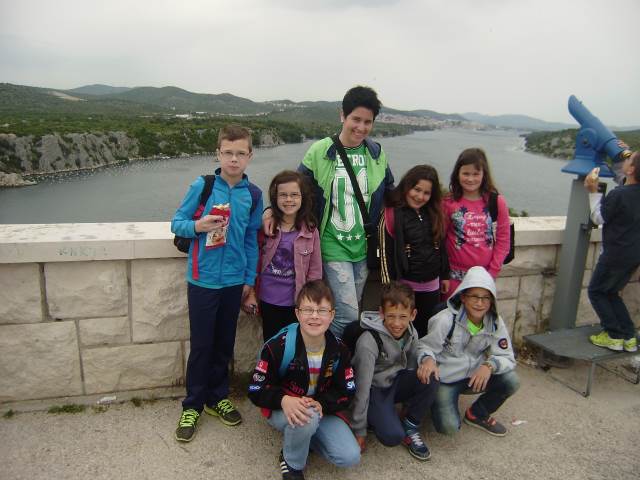 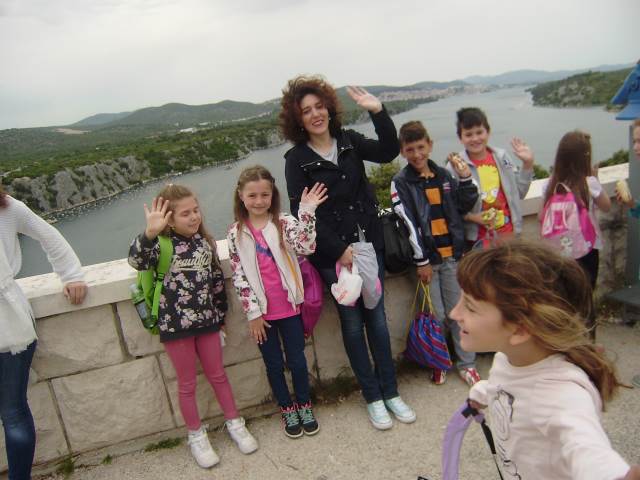 Slijedeće odredište je bila Brodarica gdje smo se ukrcali na brod za otok Krapanj.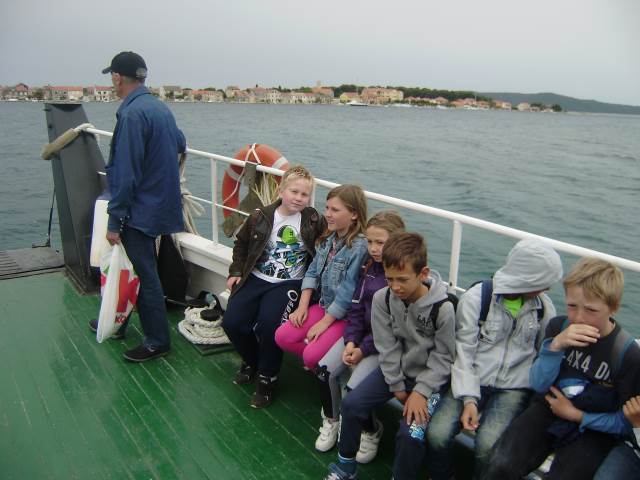   Obišli  smo   otočić i vidjeli zbirku školjaka i spužava.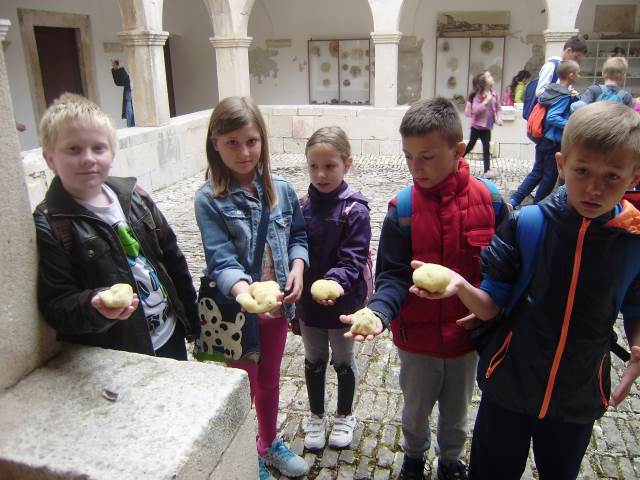  Zatim smo se brodom vratili na kopno i nastavili put prema Sokolarniku. Uz zanimljivo predavanje upoznali smo se sa značenjem ptica grabljivica u prirodnoj ravnoteži , zbrinjavanjem,njegom i dresurom. Učenici su uživo vidjeli sovu i sokole,a uživo su prisustvovali i hranjenju ptica.Program je trajao sat vremena. Učenici su sa velikim zanimanjem i aktivnim sudjelovanjem pratili program.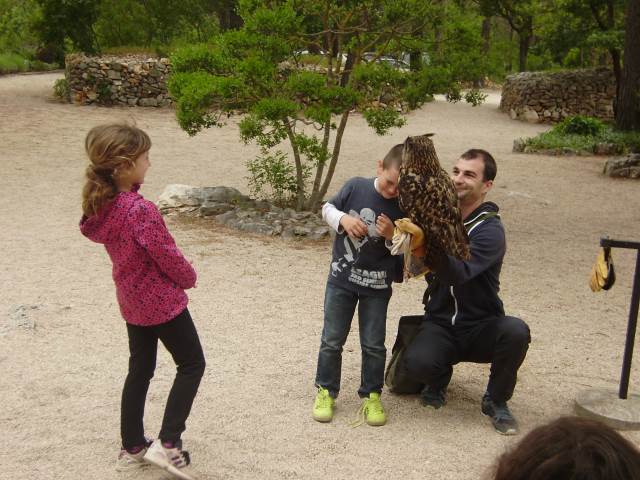 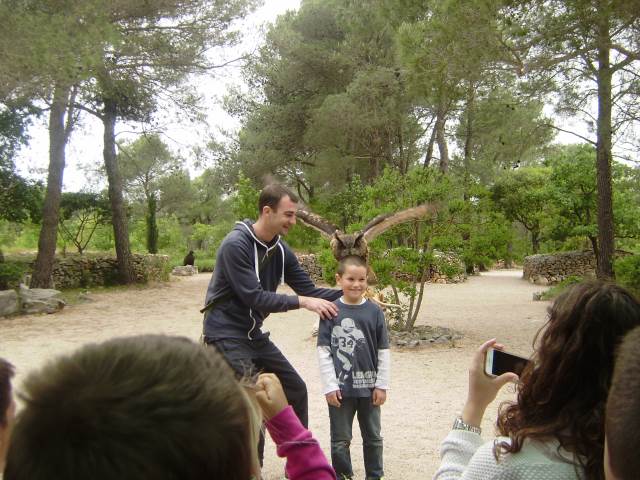 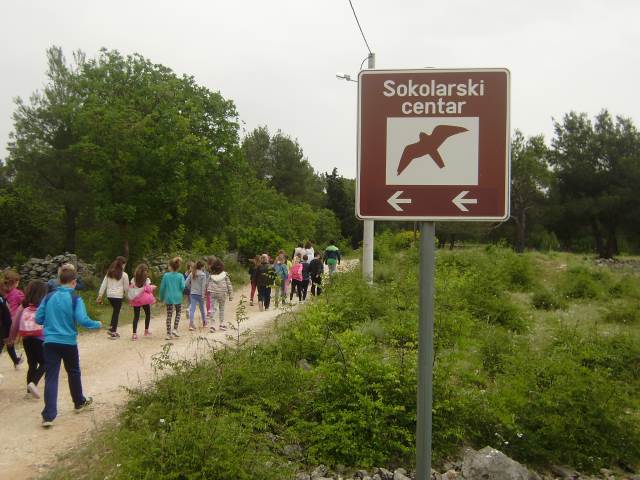 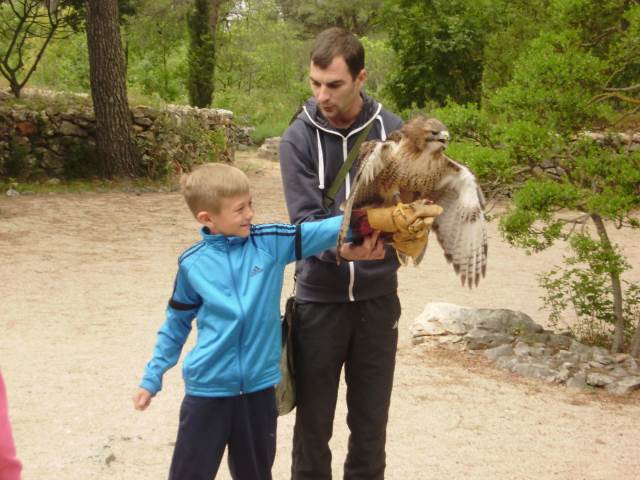 Nakon toga smo se uputili u Skradin gdje smo i ručali, a zatim  u park gdje su se učenici slobodno igrali. U  povratku smo  svratili    i do  Šibenika.  Napravili  smo  kratki  đir  po  šibenskoj  poljani i  Kalelargi do  katedrale  Sv. Jakova. Rzgledali  smo  unutrašnjost  katedrale i kratko  se  zadržali  na trgu  .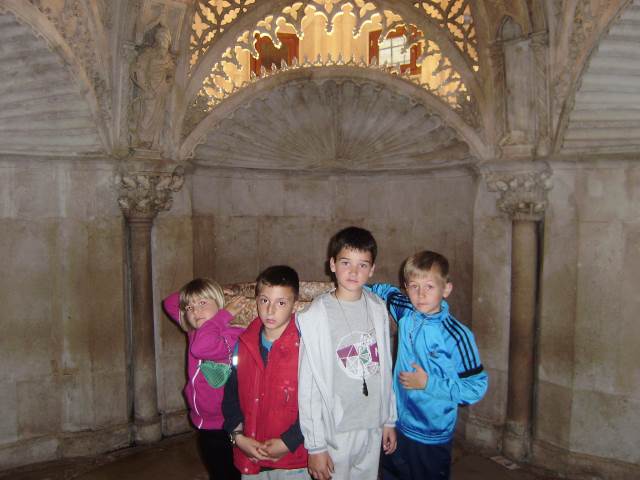 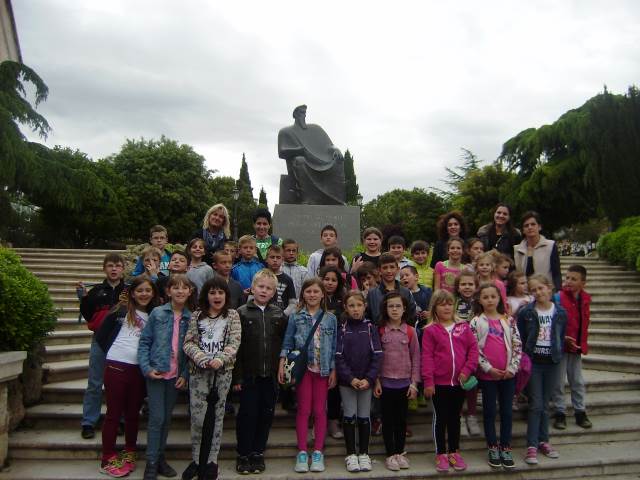 Oko  19  sati  krenuli  smo  kući.Učenici su  bili  zadovoljni, lijepo su se proveli, međusobno upoznali , a na kraju je bilo i zajedničke pjesme.Kućama smo se vratili poslije 20 sati. 